МОНГОЛЫН ЭСТРАДЫН НЭРТ ДУУЧИН, МУСТА  Б.НАНДИНЦЭЦЭГИЙН НЭРЭМЖИТ ЭСТРАДЫН ДУУНЫ АЙМГИЙН УРАЛДААНЫ МЭДЭЭ 2019.10.21. 		  Соёлын төв нь  Монголын эстрадын нэрт дуучин, МУ-ын СТА Б.Нандинцэцэг агсны нэрэмжит  эстрадын дууны Аймаг, сумын уралдааныг 1.2 шаттайгаар  амжилттай зохион байгуулагдаж өндөрлөлөө. Уралдаанд  нийт 8 сумын 26 авьяастан оролцож дуулах ур чадвараа сорин наадлаа. Тус уралдаанд  Гран при шагналыг  Өндөршил сумын харьяат Ууганбаатар, 2-р байрыг Баянжаргалан сумын харьяат Отгон чимэг 1-р байр, 2-р байрыг Өндөршил сумын харьяат Б.Үнэнбаяр, 3-р байрыг   Ч.Мөнхбаяр, тусгай байрыг Д.Шинэбаяр, Т.Батэрдэнэ  нар тус тус байр эзлэж шагнагдав. Дуучин Б.Нандинцэцэг агсны ээж 90  настай Б.Бямба, Гэрэлмаа, хүү Сод –Эрдэнэ. ихэр МУ-ын СТА Т.Шану, Хандсүрэн нар урилгаар  хүрэлцэн ирж  үзэж тэмцээнд амжилттай оролцсон бүх дуучдадаа гарын бэлэг, дурсгалын зүйлээр шагнаж урамшуулан баяр хүргэлээ. 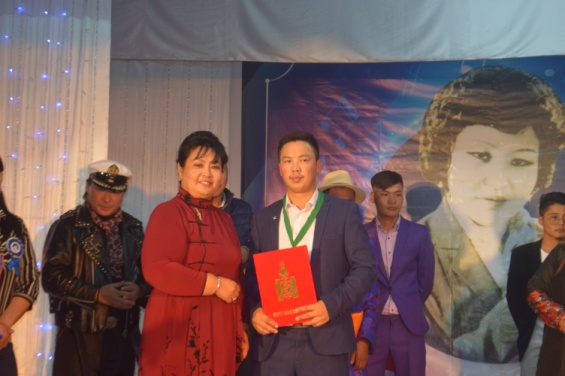 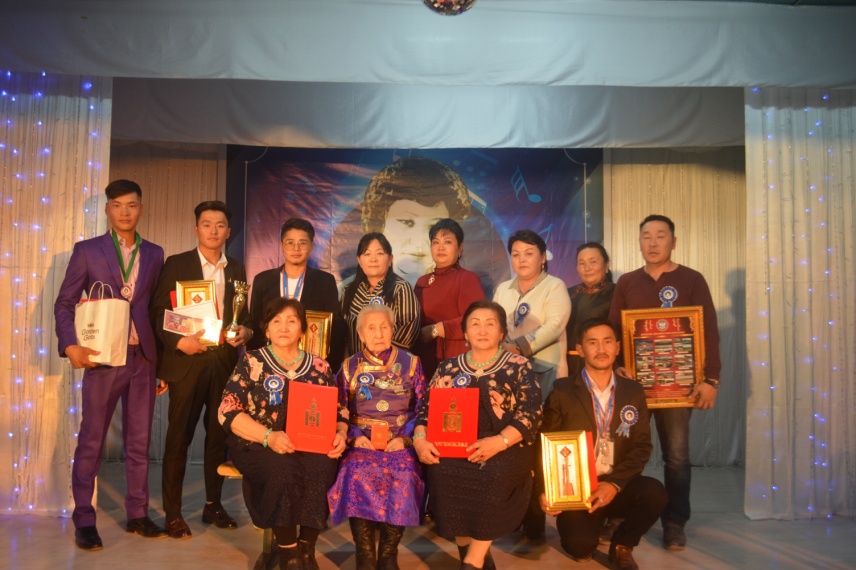 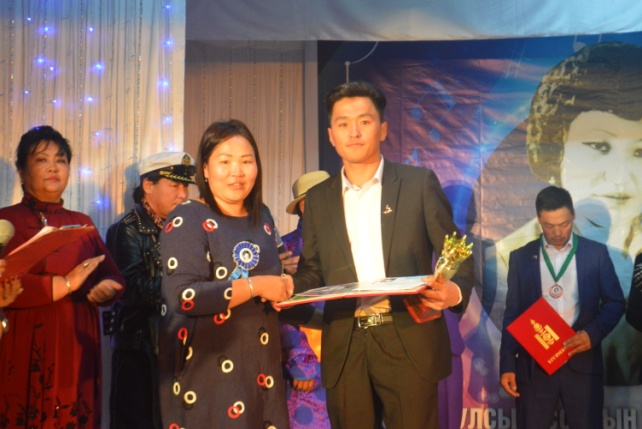 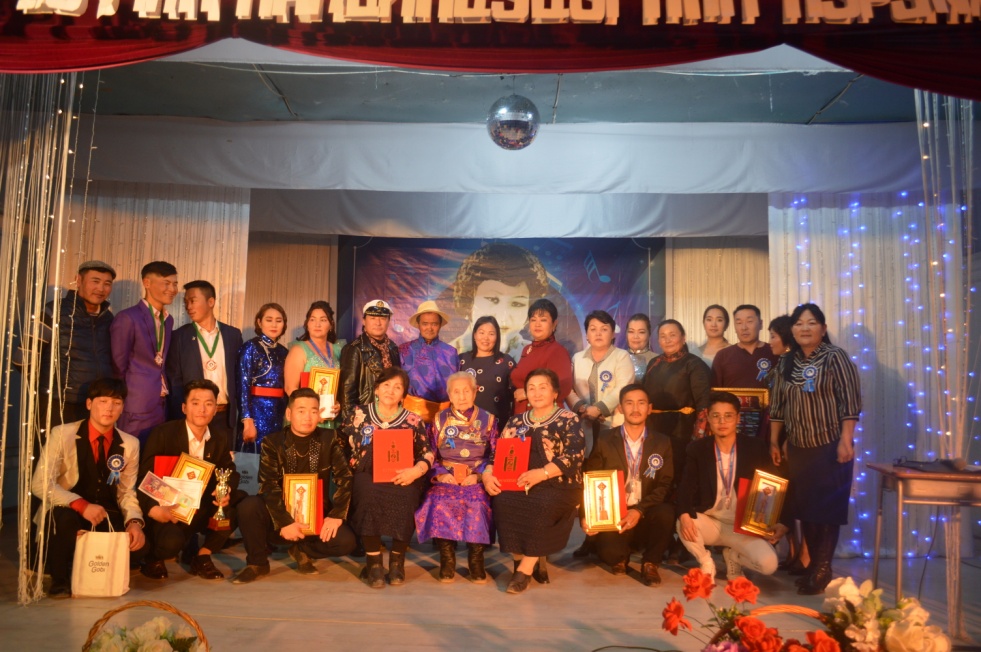            2. Сургуулийн сурагчдын  дунд бага дунд анги гэсэн ангилалтайгаар 2 үе шаттайгаар зохион байгуулав.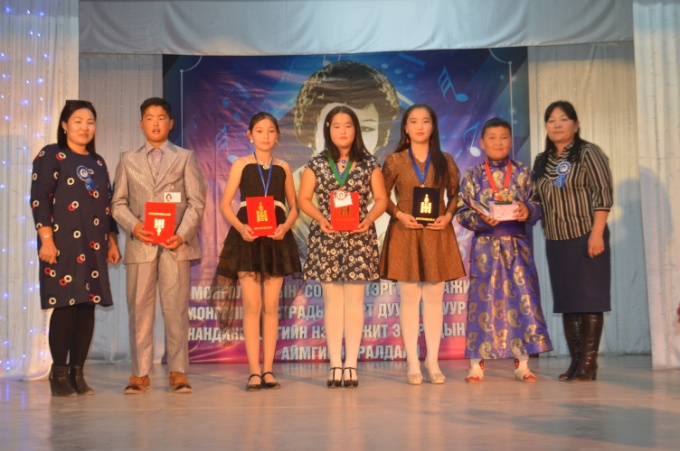          ,  Дунд ангиас 1-байрыг Э.Тогтохням, М.Амрида, Монголмаа, Тусгай байрыг Б.Батчимэг, Үнэнбаяр. 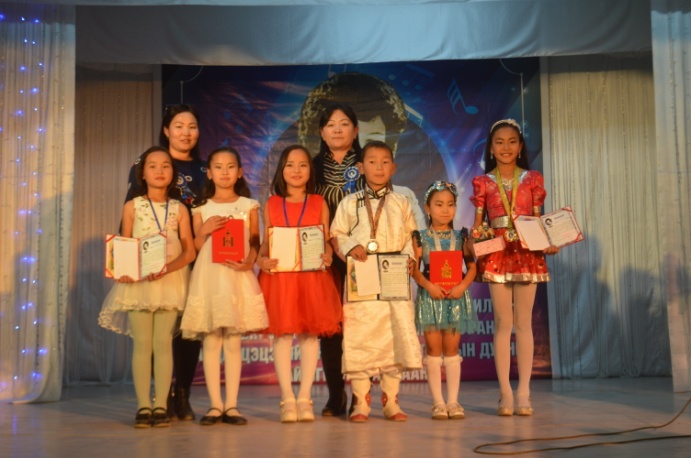 Бага  Бага ангиас 1-р байр 5-р ангийн сурагч Г.Арвин,2-р байрыг Г.Ухаан заяа, 3-р байрыг Б.Түвшинбаяр . тусгай шагналаар Амгалан жаргал , М.Учрах, Ц.Бямбажаргал нар тус тус эзлэж шагнагдлаа